ИНФОРМАЦИОННОЕ ПИСЬМОУважаемые коллеги!Институт математики, информационных и космических технологий ФГАОУ ВПО «Северный (Арктический) федеральный университет имени М.В. Ломоносова» приглашает вас и ваших учеников 23 апреля 2016 г. принять участие  в девятой региональной научно-практической конференции «Научно-исследовательская деятельность школьников в области математики, прикладной математики и информатики».В рамках работы конференции состоится:1. Конкурс НИР учащихся 5-11 классов.Для участия в конкурсе необходимо до 14 апреля зарегистрироваться на сайте конференции http://itprojects.narfu.ru/konf_school/ и представить в электронном виде письменный вариант НИР школьника по адресу concurs.mpm@narfu.ru с пометкой «конференция школьников» (требования см. в Положении о конкурсе НИР учащихся, размещенном на сайте конкурса). 	2. Очный (финальный) тур конкурса «Архангельская область                         в математических задачах».3. Награждение участников, призеров и победителей заочного (регионального) тура международного конкурса «Математика                          и проектирование».4. Награждение призеров и победителей турнира по экспериментальной математике.5. Открытые научно-популярные лекции для школьников по математике и информатике.6. Круглый стол для руководителей научно-исследовательских работ школьников.Конференция проходит на базе Института математики, информационных и космических технологий САФУ имени М.В. Ломоносова по адресу: г. Архангельск, ул. Урицкого, д. 68, корп. 3. Контактные телефоны:(8182) 21-61-00, доб. 1913 – кафедра экспериментальной математики                                                и информатизации образования 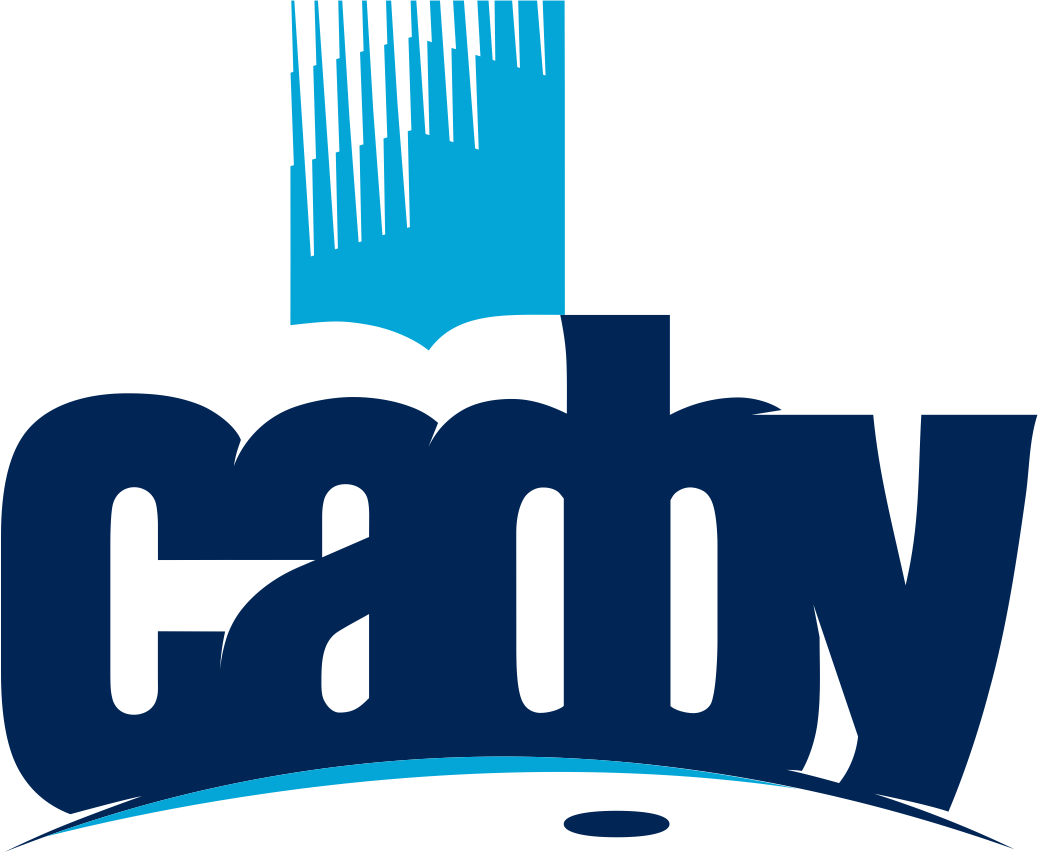 Министерство образования и науки Российской Федерации      федеральное государственное автономное образовательное учреждение высшего образования«Северный  (Арктический) федеральный университет 
имени М.В. Ломоносова»Институт математики, информационных и космических технологий